关于浙江大学2022年运动会有关事宜的通知各院系（学园），有关单位及部门：    浙江大学2022年运动会是展现学校体育教育成果的主要平台，也是全校师生凝心聚力、奋发图强的重要契机，对促进师生养成良好的锻炼习惯和健康生活方式具有重要的引导作用。学校决定于11月25日、26日在紫金港校区举行浙江大学2022年运动会，现将开幕式及阳光健身长跑等有关事项通知如下：一、关于开幕式1．开幕式时间：11月25日（星期五）上午7:40-8:10。国旗队、校旗队、校徽队、红旗队、鲜花队、引导队集结时间6:25，各院系（学园）、单位操舞参赛代表队集结时间7:00，第一次操舞比赛7:20。 2．开幕式地点：紫金港校区东田径场。3．参加开幕式人数：各单位参加开幕式人数（参见附件1），共计6000多人。4．各代表队位置：司令台前跑道，国旗队（居中）、校旗队（左面）、校徽队（右面）；天然草坪，各代表队位置以主席台正中为中线，左边为单数、右边为双数，以纵队式站立在引导牌后面（参见附件2）。5．凡报名参加学校运动会的运动员，不用参加开幕式及阳光健身长跑。开幕式时除25日上午有比赛任务外的所有参赛运动员和各队工作人员，必须在观众台指定位置就座。6．各学部，各院系（学园），有关单位及部门至少要有1名主要负责人参加开幕式，并在司令台就座。7．参加开幕式的师生员工要做到着装整洁，建议有条件的代表队统一着装。8．没有参加开幕式操舞比赛的单位，需派一名旗手和二名护旗手代表单位参加阳光健身长跑。9. 运动员（蓝田学园同学）代表发言，裁判员（体艺部教师）代表发言。10.校领导宣布：“浙江大学2022年秋季运动会开幕”。11.8:05第二次操舞比赛开始。12.8:10浙江大学2022年冬季阳光健身锻炼长跑活动开始。二、关于阳光健身长跑1．阳光健身长跑时间：11月25日上午8:10-8:40。2．阳光健身长跑顺序：校旗校领导队、各学部主要负责人→校运动队→各参赛代表队，依次按指定次序出发，各单位至少要有1名主要负责人和校体委委员参加。3．阳光健身长跑线路：从东田径场（西跑道）出发经1号门→迪臣路→遵义路（生命科学学院约15分钟）→藕舫路（蒙民伟楼约20分钟）→体育馆（约22分钟）→菜鸟驿站（约28分钟）→中国农业银行前→文化广场（约30分钟）。4．阳光健身长跑距离：终点为文化广场，全程约3.5公里。玉泉、西溪、华家池、之江校区的返程车辆停靠在西一教学楼西侧(迪臣路)。参加健身长跑的师生员工，需加强自我运动安全监督，并根据自身实际能力确定健身长跑速度与距离。5．各单位准备两面队旗和旗手：其中一面队旗在教练员、领队会议时上交用于悬挂在看台上，一面由旗手持旗沿上述线路跑完全程。队旗规格建议使用二号旗，旗杆由体委准备。6．阳光健身长跑组织：请各单位提前组织师生员工进行适应性锻炼，组织锻炼时需注意运动安全；在健身长跑过程中保持队伍的相对整齐性，队员之间相互照顾、相互关心，退场时一定要注意安全。7．阳光健身长跑安全：请各单位做好安全工作并制订安全防范预案，请安保处制订并落实交通管理与安全保卫工作，建议11月25日8:00-8:50全线实行半交通管制。8．阳光健身长跑医务站：请校医院制订并落实医务工作，全程设4个医务站、救护车2辆。每站安排医务人员2名和校红十字会学生4名。9．阳光健身长跑供水站：全程设2个供水站，每站安排3-4名工作人员，并保障足够水源。三、关于报名1. 领队：各代表队须报所在院系（学园）、单位分管体育工作的领导为领队。2. 教练员：各代表队须报各下院系（学园）、单位指导体育教师（参见附件3）或辅导员为教练员。3. 号码布：运动员比赛号码布由体艺部准备（本科生组白底红字，研究生组白底蓝字，教工组白底黑字），尺寸：最大规格为高20厘米、宽24厘米。4．未尽事宜，请与楼恒阳老师（13588743336）或张宇老师（15868191737）联系。四、关于交通安排    校运会期间车辆接送安排参见附件4。五、关于闭幕式本次运动会结束不举行闭幕式，定于年底在紫金港剧场举行颁奖仪式，具体时间另行通知。。浙江大学体育与美育工作委员会2022年11月24日附件1：各院系（学园）、各单位及部门参加开幕式及阳光健身跑人数附件2：各院系（学园）、各单位及部门开幕式站位图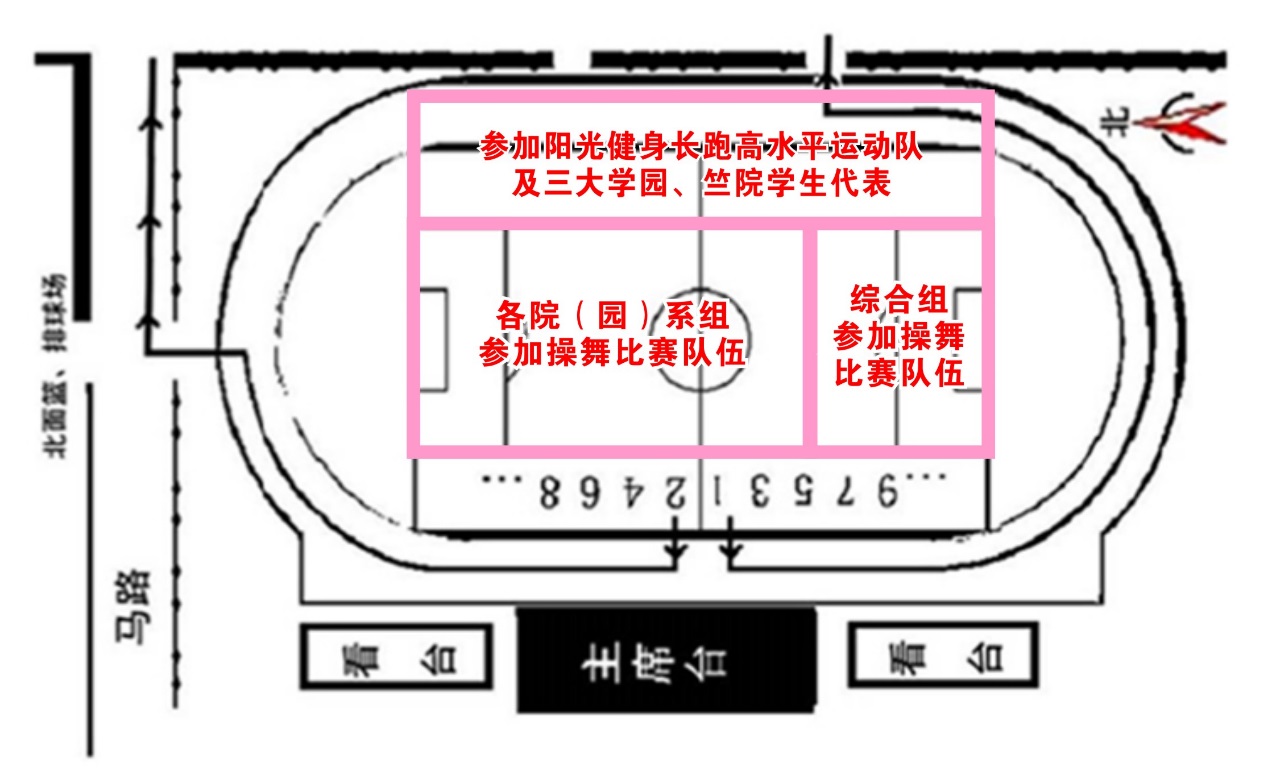 附件3：各院系（学园）、各单位辅导教师名单（2022-2023年)附件4：校运会车辆接送时刻表一、校运会开幕式运动员专用车(2022年11月25日，星期五)二、校运会运动员专用车(2022年11月25日，星期五)三、校运会运动员专用车(2022年11月26日，星期六)注：紫金港田径场边16:30班车发车时间将根据运动会的结束时间作调整,计划在比赛结束半小时后发车。浙江大学2022年运动会补充通知一、检录：检录处设在西田径场北侧过道上。径赛、田赛提前20分钟，接力项目提前30分钟检录。（注：径赛由检录员检录，田赛由各田赛裁判组到田赛检录处检录。）部分项目在比赛地点进行检录，具体项目如下：实心球掷远及垒球掷准在云峰宿舍前篮球场的东侧进行检录；立定投篮在云峰宿舍前篮球场的西侧进行检录； 二、录取名次：径赛：（1）有预、决赛：预赛按成绩录取进入后续赛次，决赛按名次录取。（2）直接决赛：一组性直接决赛按名次录取；多组性直接决赛按成绩录取名次。田赛：一律按成绩录取。三、教工组：（1）垒球掷准：直接进行决赛，每人试掷10次（球），在东田径场北边篮球场进行，得分多者名次列前。男子掷准距离为15米，女子掷准距离为13米。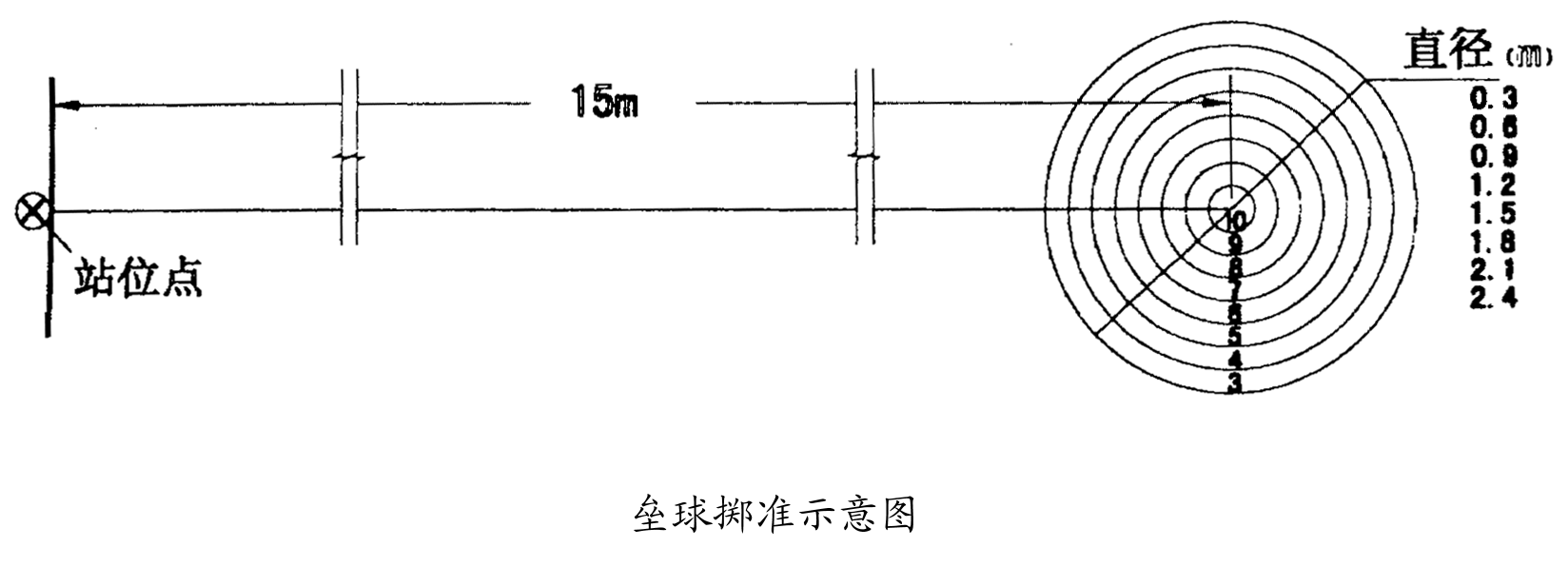 （2）立定投篮：直接进行决赛，每人试投10个球在云峰宿舍前面的篮球场分组进行，进球多者名次列前。出现第一名并列时，以谁先进球为胜，如再并列，则看第二个球谁先进，依次类推。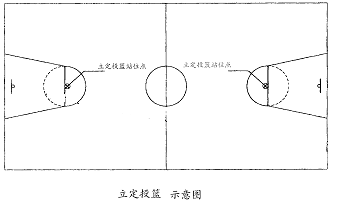 （3）好伙伴赛跑：2人为一组将队员相邻的脚绑在一起, 听到裁判员发出口令后一起出发，通过50米的距离，用时短者获胜，如在跑进过程中绑脚的绳子完全松开需要重新绑好再跑，否则不计成绩。（4）立定跳远：比赛时运动员双脚站立在起跳线后，身体任何部位不得触线，原地双脚同时起跳双脚落地，不得有垫步或连跳动作，如双脚离地后不起跳，落下后再起跳，即为连续离地两次，作一次试跳失败论。每人试跳3次，取最好一次成绩进行排名（成绩并列对比第二成绩，以此类推）。比赛时不准穿钉鞋（卸除钉子的钉鞋也不允许）。（5）实心球掷远：比赛时运动员站在起掷线后，不得踩线，必须是原地投掷，不得助跑或垫步。必须双手举球从头部上方向前投掷，不能单手投掷或双手低甩。每人投掷三次（连续），取最好一次成绩进行排名（成绩并列对比第二成绩，以此类推）。四、 10×50米接力：按规程规定人数，单数5人在终点（也是第一棒起点），双数5人在另一边（也是最后一棒），接棒队员左或右手必须绕过标志竿接棒，违规者一人次加时60秒，最后一棒队员配有标志带。五、部分长距离项目比赛采用限时制：（1）、教青女子3000米比赛限时为20分钟；（2）、教青男子5000米比赛限时为23分钟；（3）、本科男子5000米比赛限时为22分钟；（4）、本科女子3000米比赛限时为18分钟。到规定时限尚未结束比赛的运动员，裁判员将劝其结束比赛。但各组比赛在规定时限内到达终点人数还不足录取名次时，可延长时限，以取足名次时止。六、接力棒次表必须提早一个单元上交。七、对多报人数或多报项目的修正后说明：部分学院未按竞赛规则规定报名，报名单中出现多报人数或多报项目现象，我们按规定予以改项目或直接删除，请有关单位注意核对。可能还会存在多报人数或多报项目，我们将直接删除，不再通知，请谅解！八、运动器材：运动员跑、跳、掷鞋各单位自备,其它器械由承办单位提供；位置学院人数位置学院人数1求是学院蓝田学园1200以上2求是学院紫云碧峰学园1200以上3求是学院丹阳青溪学园1200以上4竺可桢学院400以上5医学院206计算机科学与技术学院+软件学院207外国语言文化与国际交流学院208建筑工程学院209机械工程学院2010光电科学与工程学院2011高分子科学与工程学系2012数学科学学院2013信息与电子工程学院2014公共管理学院2015农业与生物技术学院2016电气工程学院2017能源工程学院2018管理学院2019文学院2020经济学院2021材料科学与工程学院2022化学系2023生命科学学院2024环境与资源学院2025物理学系2026控制科学与工程学院2027生物系统工程与食品科学学院2028药学院2029化学工程与生物工程学院2030教育学院2031海洋学院2032动物科学学院2033艺术与考古学院2034传媒与国际文化学院2035校机关2036心理与行为科学系2037继续教育学院2038地球科学学院2039后勤集团2040国际联合学院（海宁校区）12041信息技术中心2042历史学院2043出版社2044马克思主义学院2045校医院2046哲学学院2047图书馆2048航空航天学院2049建筑设计研究院2050工程师学院2051先进技术研究院52光华法学院2053国际教育学院54生物医学工程与仪器科学学院2055农业试验站序号单位分管
领导具体
联系下系联系方式序号单位分管
领导具体
联系教师联系方式1求是学院蓝田学园包松汪郭立楼恒阳135887433362求是学院紫云碧峰学园詹美燕黄少麒叶亚金139894727393求是学院丹阳青溪学园卓亨逹郑尚东余保玲139581697854竺可桢学院徐晓峰吴震宇钱  锋139580920795医学院徐凌霄田子钰李志远136065337456计算机科学与技术学院单珏慧虞  睿郭  虹186021455026软件学院单珏慧蓝天宇183578966997外国语学院费兰兰林鹏许  慧136068003758建筑工程学院张  威张宇潘雯雯188067112419机械工程学院俞磊刘炳瑞董晓虹1361581169810光电科学与工程学院赵传贤张曼华卢  芬1380572198611高分子科学与工程学系廉洁王清晴寿旻超1822179976012数学科学学院孙  凯周佳豪金慧娟1395717012013信息与电子工程学院戴志潜赵嵩董育平1385806168514公共管理学院姚  晨金  松程路明1370571551615农业与生物技术学院张帆盖豪赵  峰1861066496616电气工程学院徐超炯钟翼刘  明1516835555117能源工程学院徐敏娜朱闻宇陈莹莹1395806588918管理学院潘健王  凯蒋天骄1358815731319文学院郑英蓓陶安娜陈  涛1351571198920经济学院卢飞霞黄馨慧刘  博1866718861521材料科学与工程学院王育平包晨琛许亚萍1885811020222化学系丁立仲商  夏翟旺旺1881045094523生命科学学院谭芸徐阳波陈  烽1360571228924环境与资源学院吴卫华倪百惠钱宏颖1534581077625物理学系邹安川巫阳姜  凯1330651995926控制科学与工程学院杨倩林恬怡吕荷莉1377757235627生物系统工程与食品科学学院王一清闫凯亚黄文婷1554126668828药学院杨慧蓉王秋铭朱  莉1506719699729化学工程与生物工程学院王巍贺马灏名虞松坤1886711110230教育学院崔倩吴春霆陈坚坚1385810181831海洋学院阮  啸吴诗梁朱晓龙1300369433132动物科学学院周伟辉任思丹黄小玲1385807701633生物医学工程与仪器科学学院杨  扬曹野傅建东1364571611134传媒与国际文化学院叶建英秦钰阳孙冠荣1566907187735心理与行为科学系陈妙峰夏卓然吴  剑1330681192536工程师学院沈  哲余辉鲁  茜1588882804637地球科学学院程晓敢王恩杰王大庆1575772394538后勤集团刘辉文潘德运1599011333339国际联合学院（海宁国际校区）王玉芬陈志强1363416675640光华法学院李冬雪李俞可心林时云1333609368741校机关周佳儿傅旭波1596880618642艺术与考古学院赵蕾蕾周  辰史倩玉1851663041443马克思主义学院徐晓霞徐晓霞张春晓1515813027144校医院缪  锋刘  剑1895715211745航空航天学院季湘铭任奇张  束1596888600046图书馆吴  晨杨建兵傅旭波1596880618647继续教育学院沈燎周  翔吕  萍1358870754048国际教育学院卢正中刘卫中1373805197849信息技术中心董  榕金  雷1886875322550出版社张琛郑其适1361651699951建筑设计研究院吕淼华52新农村发展研究院和农业试验站宋文坚53档案馆蓝蕾54哲学学院鲁平鲁平韩呈恺1851347441255历史学院卢军霞徐曼13805798884上车地点发车时间到达地点车辆数玉泉校区体育馆后面（智泉路）6:20紫金港田径场边5辆西溪校区正门口6:20紫金港田径场边1辆华家池校区东门大型停车场6:00紫金港田径场边1辆之江校区后门6:00紫金港田径场边1辆城市学院（至善楼北校区）6:20紫金港田径场边1辆紫金港西一西侧9:30城市学院（至善楼北校区）1辆紫金港西一西侧9:30玉泉校区体育馆后面（智泉路）3辆紫金港西一西侧9:30西溪校区正门口1辆紫金港西一西侧9:30华家池校区正门口1辆紫金港西一西侧9:30之江校区后门1辆紫金港西一西侧12:00玉泉校区体育馆后面（智泉路）1辆紫金港西一西侧12:00西溪校区正门口1辆紫金港西一西侧12:00华家池校区正门口1辆上车地点发车时间到达地点车辆数玉泉校区体育馆后面（智泉路）12:00、13:30紫金港田径场边1辆紫金港田径场边15:00、17:00玉泉校区体育馆后面（智泉路）1辆西溪校区正门口12:00、13:30紫金港田径场边1辆紫金港田径场边15:00、17:00西溪校区正门口1辆华家池校区东门大型停车场11:30、13:30紫金港田径场边1辆紫金港田径场边15:00、17:00华家池校区东门大型停车场1辆之江校区后门11:30经玉泉至紫金港1辆紫金港田径场边17:00城市学院（至善楼北校区）1辆紫金港田径场边17:00经玉泉至之江1辆上车地点发车时间到达地点车辆数城市学院（至善楼北校区）7：00紫金港田径场边1辆玉泉校区体育馆后面（智泉路）7:00紫金港田径场边1辆紫金港田径场边16:30玉泉校区体育馆后面（智泉路）1辆西溪校区正门口7:00紫金港田径场边1辆紫金港田径场边14：30城市学院（至善楼北校区）1辆紫金港田径场边16:30西溪校区正门口1辆华家池校区东门大型停车场6:40紫金港田径场边1辆紫金港田径场边16:30华家池校区东门大型停车场1辆之江校区后门6:40紫金港田径场边1辆紫金港田径场边16:30之江校区后门1辆